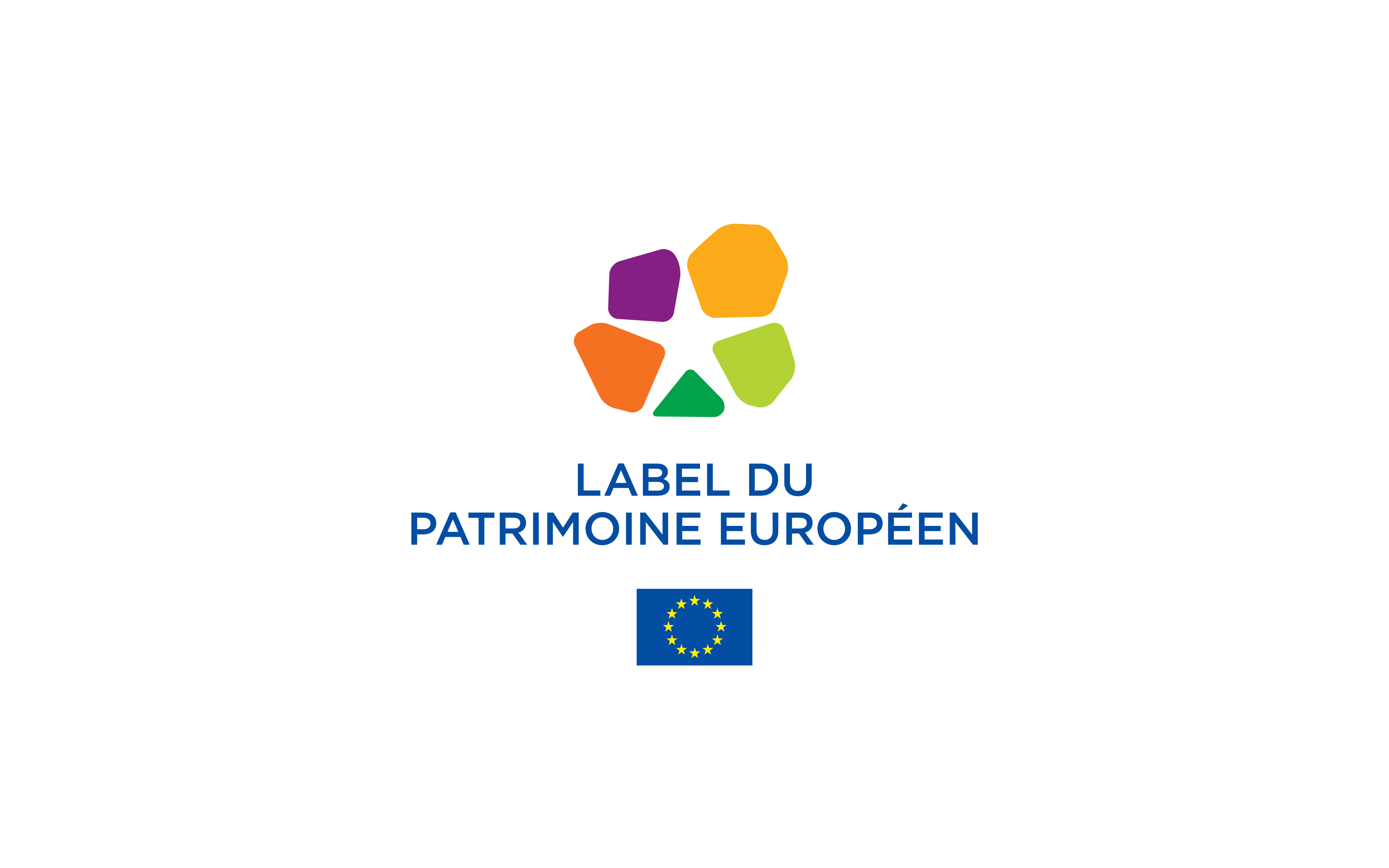 LABEL DU PATRIMOINE EUROPÉENSÉLECTION 2025FORMULAIRE DE CANDIDATURE INDIVIDUELLETable des matièresPARTIE I - IDENTITÉ DU SITE CANDIDAT1.INFORMATIONS GÉNÉRALES SUR LE SITE1.1. Coordonnées et informations1.2.Synthèse de la candidature PARTIE II - CANDIDATURE 1. DESCRIPTION DU SITE1.1. Emplacement et description physique du site1.3. Logo/image institutionnelle du site 1.2.Histoire du site et contexte historique 2. CRITÈRES D’ATTRIBUTION2.1.La valeur européenne symbolique du site 2.2. Le projet relatif au site2.2.A. Sensibilisation des citoyens à la dimension européenne du site2.2.B. Organisation d’activités éducatives2.2.C. Promotion du multilinguisme2.2.D. Coopération avec d’autres sites ayant obtenu le label du patrimoine européen2.2.E. Promotion du site grâce aux nouvelles technologies 2.2.F. Renforcement de l’intérêt et de l’attractivité du site à l’échelle européenne 2.2.G Activités artistiques et culturelles contemporaines2.2.H. Plan de mise en œuvre du projet: Liste des activités prévues3. CAPACITÉ OPÉRATIONNELLE DU SITE – PLAN DE TRAVAIL3.1. Gestion du site3.2. Préservation du site3.3. Dispositifs d’accueil, informations fournies aux visiteurs et signalétique 3.4. Accès du public sur le site 3.5. Attention particulière accordée aux jeunes sur le site3.6. Tourisme durable sur le site3.7. Stratégie de communication du site3.8. Gestion du site respectueuse de l’environnement3.9. Budget de fonctionnement du site3.10. Structure organisationnelle du sitePARTIE I - IDENTITÉ DU SITE CANDIDATInformations générales sur le site1.1. Coordonnées et informations1.1. Coordonnées et informationsNom du siteNom complet de l’organisationRue et numéroCode postalPaysVille ou régionSite webNom du coordinateur du projet de candidature au label du patrimoine européen (personne de contact)Nom du gestionnaire du sitePropriétaire légal du siteAutorité(s) de gestionTéléphoneLiens vers les médias sociauxCourriel1.2. Synthèse de la demandeDescription du site (150 mots maximum).Dimension européenne du site (150 mots maximum).Description du projet (150 mots maximum)Capacité opérationnelle du site (150 mots maximum)1.3. Logo/image institutionnelle du site (à l’usage de la Commission)PARTIE II - DEMANDE1. DESCRIPTION DU SITE		1.1. Emplacement et description physique du site (300 mots maximum)Veuillez donner une description générale du site et de son emplacement. Insérez au moins un support d’illustration (photos et/ou carte du site), accompagné d’une légende. 1.2. Histoire du site et contexte historique (400 mots maximum)Veuillez donner une description générale de l’importance historique et culturelle du site, et de sa relation avec l’histoire et l’intégration européennes. 2. CRITÈRES D’ATTRIBUTION 	2.1. La valeur européenne symbolique du site  (400 mots maximum)Dans cette section, veuillez montrer que le site candidat:présente une valeur européenne symbolique et/ou a joué un rôle majeur dans l’histoire et la culture de l’Europe et/ou dans la construction de l’Union européenne Veuillez donner plus d’informations sur au moins l’un des éléments suivants: le caractère transnational ou paneuropéen du site;sa place et son rôle dans l’histoire et l’intégration européennes; ses liens avec des événements, des personnalités ou des mouvements européens clés;sa place et son rôle dans le développement et la promotion des valeurs communes qui sous-tendent l’intégration européenne.Pour de plus amples informations sur les critères d’attribution, nous vous invitons à consulter les lignes directrices pour les candidats (section 5).2.2. Le projet relatif au site Pour obtenir le label, les sites candidats doivent soumettre un projet qui souligne leur valeur européenne symbolique et leur dimension européenne décrites ci-dessous.Le projet proposé doit inclure tous les éléments énumérés dans les sections suivantes.Dans cette section du formulaire de candidature, nous vous invitons à décrire votre projet relatif au site, vos objectifs, les activités à mettre en œuvre pour chacun des éléments énumérés ci-dessous, en lien avec le territoire sur lequel influe le site, ainsi que la manière dont le projet: A) lie le territoire et les communautés à la dimension européenne; B) promeut l’acquisition de compétences ainsi que le développement social et économique du territoire; C) fait participer les communautés locales; D) encourage la durabilité et la numérisation.2.2.A. Sensibilisation des citoyens à la dimension européenne du site (400 mots maximum)Veuillez décrire de quelle manière vous projetez d’utiliser les ressources disponibles pour sensibiliser les citoyens à la dimension européenne du site.2.2.B. Organisation d’activités éducatives (200 mots maximum)Veuillez décrire les activités éducatives que vous comptez mettre en place à l’intention des jeunes et des étudiants. Dans le cadre du programme «Europe Créative», ces activités devraient viser à améliorer la compréhension de l’histoire collective de l’Europe et de son patrimoine commun, et néanmoins diversifié, ainsi qu’à renforcer le sentiment d’appartenance à un espace partagé. Décrivez la situation actuelle du site, puis les actions que vous avez l’intention de mettre en œuvre à son échelle. 2.2.C. Promotion du multilinguisme (200 mots maximum)Veuillez décrire de quelle manière vous projetez de promouvoir le multilinguisme. Décrivez la situation actuelle du site, puis les actions que vous avez l’intention de mettre en œuvre pour favoriser le multilinguisme, l’inclusion, l’égalité, la diversité et la participation. Veuillez énumérer, dans le plan de mise en œuvre du projet, chaque activité à réaliser à l’échelle du site. 2.2.D. Coopération avec d’autres sites ayant obtenu le label du patrimoine européen (200 mots maximum)Décrivez comment vous comptez coopérer avec d’autres sites ayant obtenu le label du patrimoine européen afin d’échanger des expériences et de mettre sur pied des projets coopératifs. Précisez vos attentes par rapport au site et aux possibilités de mise en réseau liées à l’obtention du label. Détaillez ensuite la manière dont vous avez l’intention de contribuer à l’échange d’expériences et/ou à la mise sur pied de projets coopératifs avec d’autres sites ayant obtenu le label du patrimoine européen. Veuillez indiquer le rôle de sites partenaires spécifiques le cas échéant. 2.2.E. Promotion du site grâce aux nouvelles technologies (250 mots maximum)Expliquez comment vous comptez utiliser les nouvelles technologies pour promouvoir le site à l’échelle européenne.Décrivez la situation actuelle, les actions que vous projetez de mettre en œuvre et les outils utilisés à cette fin. 2.2.F. Renforcement de l’intérêt et de l’attractivité du site à l’échelle européenne (200 mots maximum)Décrivez l’approche générale que vous avez adoptée pour renforcer l’intérêt et l’attractivité du site en recherchant des synergies avec d’autres initiatives européennes. Précisez si vous participez actuellement à d’autres initiatives européennes (Capitales européennes de la culture, Prix du patrimoine culturel de l’UE/Concours Europa Nostra, Journées européennes du patrimoine, récits sur le patrimoine européen, itinéraires culturels européens, etc.) ou à d’autres programmes européens. 2.2.G. Activités artistiques et culturelles contemporaines (200 mots maximum, réponse facultative)Veuillez décrire l’approche du site dans le domaine des activités artistiques et culturelles – y compris l’organisation d’activités artistiques et culturelles, entre autres, qui favorisent la mobilité des professionnels de la culture, des collections et des artistes européens, stimulent le dialogue interculturel et encouragent les liens entre le patrimoine, d’une part, et la création et la créativité contemporaines, d’autre part. 2.2.H. Plan de mise en œuvre du projet: Liste des activités prévues 2.2.H. Plan de mise en œuvre du projet: Liste des activités prévues 2.2.H. Plan de mise en œuvre du projet: Liste des activités prévues 2.2.H. Plan de mise en œuvre du projet: Liste des activités prévues 2.2.H. Plan de mise en œuvre du projet: Liste des activités prévues Activité de projetDétails des actionsPrécisez ici l’action à mettre en œuvreRésultat escomptéPrécisez l’objectif de l’action (les retombées finales, la valeur ajoutée pour le groupe cible). CalendrierÀ quelle fréquence aura lieu cette activité? Quelle est la durée de l’activité?SuiviComment sera évaluée la réussite de l’action mise en œuvre?Activité 1: Sensibilisation des citoyens à la dimension européenneAction Activité 1: Sensibilisation des citoyens à la dimension européenneAction Activité 1: Sensibilisation des citoyens à la dimension européenneAction Activité 2: Organisation d’activités éducativesAction Activité 2: Organisation d’activités éducativesAction Activité 2: Organisation d’activités éducativesAction Activité 3: Promotion d’un accès multilingue Action Activité 3: Promotion d’un accès multilingue Action Activité 3: Promotion d’un accès multilingue Action Activité 4: Participation à des activités de mise en réseauAction Activité 4: Participation à des activités de mise en réseauAction Activité 4: Participation à des activités de mise en réseauAction Activité 5: Renforcement de l’intérêt et de l’attractivitéAction Activité 5: Renforcement de l’intérêt et de l’attractivitéAction Activité 5: Renforcement de l’intérêt et de l’attractivitéAction Activité 6: Activités artistiques et culturelles (facultatif)Action Activité 6: Activités artistiques et culturelles (facultatif)Action Activité 6: Activités artistiques et culturelles (facultatif)Action 3. CAPACITÉ OPÉRATIONNELLE DU SITE – PLAN DE TRAVAILAfin de démontrer leur capacité opérationnelle, les sites candidats doivent fournir: une présentation d’une page détaillant le budget de fonctionnement destiné à la gestion globale du site (à l’exclusion des travaux de conservation), y compris les frais annuels de fonctionnement, les frais de communication, ainsi que les frais relatifs aux activités culturelles, éducatives, de recherche et de mise en réseau. Cette présentation devrait également préciser les principales sources de revenus du site; une présentation d’une page détaillant la structure organisationnelle et les ressources humaines allouées à la mise en œuvre du projet.3.1. Gestion du site (300 mots maximum)Veuillez décrire le plan de gestion globale du site et préciser si d’autres mesures sont prévues dans les quatre prochaines années. 3.2. Préservation du site (250 mots maximum)Veuillez décrire les mesures actuelles de protection du site, y compris tous les statuts accordés au site pertinents sur le plan juridique, réglementaire, institutionnel ou de la planification. Décrivez ensuite l’état actuel de conservation du site et précisez si des changements ou mesures sont prévus dans les quatre prochaines années. .3.3. Dispositifs d’accueil, informations fournies aux visiteurs et signalétique (250 mots maximum)Veuillez décrire les dispositifs d’accueil actuels de votre site, comme la présentation de son histoire, les informations fournies aux visiteurs et la signalétique. Veillez à mentionner si le site est accessible au public et les horaires d’ouverture. Précisez si des changements ou mesures sont prévus dans les quatre prochaines années. 3.4. Accès du public sur le site (250 mots maximum)Décrivez votre politique d’accès, en soulignant les dispositifs et les ressources mis en place afin de garantir l’accès du site à un public le plus large possible, y compris aux visiteurs présentant un handicap (hors ligne et en ligne) notamment en adaptant le site et/ou en formant le personnel.Précisez si des changements et/ou mesures sont prévus dans les quatre prochaines années afin d’améliorer l’accès au site et aux informations fournies aux visiteurs pour le public le plus large possible. 3.5. Attention particulière accordée aux jeunes (250 mots maximum)Décrivez la politique et les ressources mises en place afin d’offrir aux jeunes, et notamment aux écoles, un accès privilégié.  Précisez si des changements et/ou mesures sont prévus dans les quatre prochaines années.Précisez si des changements et/ou mesures sont prévus dans les quatre prochaines années. (250 mots maximum)3.6. Tourisme durable (250 mots maximum)Décrivez votre politique et les actions mises en œuvre afin de promouvoir le site en tant que destination touristique durable. Les exemples cités de mesures destinées à encourager le tourisme durable seront notamment les activités visant à:préserver les ressources naturelles et culturelles;limiter les effets négatifs du tourisme, tels que l’exploitation des ressources naturelles et la production de déchets; promouvoir le bien-être des communautés locales et renforcer leur participation aux processus décisionnels incluant d’autres parties intéressées;réduire le caractère saisonnier de la demande; limiter l’incidence environnementale des transports liés au tourisme; rendre le tourisme accessible à tous;améliorer la qualité des emplois liés au tourisme;maintenir l’équilibre entre le tourisme et le quotidien des communautés locales;garantir la durabilité du site et des activités qui y sont liées;  encourager des projets éducatifs et le renforcement des capacités sur le thème de la durabilité.Veuillez également préciser si votre site est associé à d’autres initiatives locales ou régionales de grande envergure visant à: 1) insuffler une nouvelle vitalité à des villes ou régions grâce au patrimoine culturel, 2) encourager une réaffectation évolutive de bâtiments patrimoniaux et/ou 3) équilibrer l’accès au patrimoine culturel grâce au tourisme culturel durable et au patrimoine naturel. 3.7. Stratégie de communication du site (250 mots maximum)Veuillez décrire votre stratégie de communication actuelle pour le site. Précisez de quelle manière vous comptez élaborer une stratégie de communication cohérente et globale qui souligne la dimension européenne du site pour un large public et des groupes cibles variés. Veuillez inclure une description générale des activités de communication que vous avez l’intention d’entreprendre dans les quatre prochaines années. 3.8. Gestion du site respectueuse de l’environnement (250 mots maximum)Décrivez votre politique environnementale et/ou les mesures mises en place afin que la gestion du site soit aussi respectueuse que possible de l’environnement. À titre d’exemples, vous pouvez mentionner, entre autres, les éventuelles normes de durabilité élaborées pour la gestion du site et/ou préciser si vous avez pris des mesures visant à:réduire l’empreinte carbone et l’incidence environnementale du site; réduire au minimum la consommation d’eau et d’énergie; réduire au minimum les déchets et encourager la réutilisation et le recyclage; examiner la possibilité d’utiliser d’autres sources d’énergie renouvelables; encourager l’utilisation de modes de transport plus écologiques pour le personnel et/ou les visiteurs afin de réduire l’incidence environnementale des déplacements connexes; intégrer des critères environnementaux dans la procédure d’attribution des marchés publics de biens et de services; et/ou intégrer des considérations axées sur les performances environnementales et énergétiques dans la conception, la rénovation et l’utilisation de bâtiments;garantir la gestion locale du site et la fourniture de biens et services locaux.Précisez si des changements et/ou mesures sont prévus dans ce domaine.3.9. Budget de fonctionnement du site  (1 page maximum)Veuillez présenter le budget de fonctionnement actuel destiné à la gestion globale du site (travaux de conservation exclus), qui doit couvrir: les frais annuels de fonctionnement, les frais de communication, les frais relatifs aux activités culturelles, éducatives, de recherche et de mise en réseau. Veuillez également préciser les principales sources de revenus du site. 3.10. Structure organisationnelle du site Veuillez fournir une présentation détaillant la structure organisationnelle et les ressources humaines allouées à la mise en œuvre du projet. (1 page maximum)